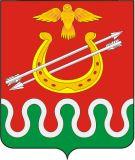 Администрация Боготольского районаКрасноярского краяПОСТАНОВЛЕНИЕг. Боготол31 декабря 2013 года									№ 974-п О внесении изменений в постановление администрации Боготольского района от 12.05.2012 № 205-п «Об утверждении квалификационных требований к профессиональному образованию, стажу муниципальной службы или стажу работы по специальности, профессиональным знаниям, навыкам и умениям (в том числе в области информационных технологий и государственного языка Российской Федерации), необходимым для замещения должностей муниципальной службы в администрации Боготольского района»В соответствии с п. 5 ст. 2 Закона Красноярского края от 24.04.2008 № 5-1565 «Об особенностях правового регулирования муниципальной службы в Красноярском крае», решения Боготольского районного Совета депутатов от 16.07.2013 № 29-193 «Об утверждении структуры Боготольского районного Совета депутатов», руководствуясь статьями 28.2 и 28.3 Устава Боготольского района ПОСТАНОВЛЯЮ:1.Признать утратившим силу раздел 2 «Категория «помощники, советники» ведущей группы должностей» приложения к постановлению администрации Боготольского района от 12.05.2012 № 205-п «Об утверждении квалификационных требований к профессиональному образованию, стажу муниципальной службы или стажу работы по специальности, профессиональным знаниям, навыкам и умениям (в том числе в области информационных технологий и государственного языка Российской Федерации), необходимым для замещения должностей муниципальной службы в администрации Боготольского района».2.Настоящее постановление разместить на официальном сайте администрации Боготольского района в сети Интернет www.bogotol-r.ru и опубликовать в периодическом печатном издании «Официальный вестник Боготольского района».3.Контроль над исполнением постановления оставляю за собой.4.Постановление вступает в силу со дня подписания.Глава администрации								Н.В. Красько